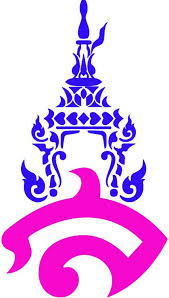 แผนการจัดการเรียนรู้ที่ 15หน่วยการเรียนรู้ที่ 3 พัฒนาการทางประวัติศาสตร์ไทยสมัยปรับปรุงและปฏิรูปประเทศ  เรื่อง  บทบาทของกษัตริย์ไทยในราชวงศ์จักรีต่อความมั่นคงและความเจริญรุ่งเรืองของชาติไทย	วิชา  สังคมศึกษา    	  ชื่อรายวิชา  ประวัติศาสตร์   กลุ่มสาระการเรียนรู้ สังคมศึกษา ศาสนาและวัฒนธรรม  ชั้น มัธยมศึกษาปีที่ 3     ภาคเรียนที่ 1	ปีการศึกษา  2559     เวลา  2  ชั่วโมง 	 อาจารย์ผู้สอน นางสาวศศิกานต์ ชาติสุวรรณ1. มาตรฐานการเรียนรู้	มาตรฐาน ส 4.3 เข้าใจความเป็นมาของชาติไทย วัฒนธรรม ภูมิปัญญา มีความรักความภาคภูมิใจและธำรงความเป็นไทย2. ตัวชี้วัด	ส 4.3  ม.3/1  วิเคราะห์พัฒนาการของไทยสมัยรัตนโกสินทร์ในด้านต่างๆ	ส 4.3  ม.3/2  วิเคราะห์ปัจจัยที่ส่งผลต่อความมั่นคงและความเจริญรุ่งเรืองของไทยในสมัยรัตนโกสินทร์3. จุดประสงค์การเรียนรู้       1. อธิบาย  เรื่อง  พระราชกรณียกิจของพระบาทสมเด็จพระมงกุฎเกล้าเจ้าอยู่หัว	2. ยกตัวอย่างพระราชกรณียกิจของพระบาทสมเด็จพระมงกุฎเกล้าเจ้าอยู่หัว4. สาระสำคัญ	พระบาทสมเด็จพระจุลจอมเกล้าเจ้าอยู่หัวทรงมีพระนามเดิมว่า สมเด็จเจ้าฟ้ามหาวชิราวุธ พระองคทรงมีพระราชกรณียกิจที่สำคัญในด้านต่างๆ เช่น ทรงสร้างธงประจำชาติไทย และพระราชทานนามว่า ธงไตรรงค์  และยังทรงพระราชทานนามสกุลให้แก่ราษฎร โดยนามสกุลที่ 1 คือ สุขุม เมื่อพระองค์เสด็จสวรรคต พระบาทสมเด็จพระปกเกล้าเจ้าอยู่หัวทรงขึ้นครองราชย์ ในสมัยพระองค์ได้มีการเปลี่ยนแปลงครั้งยิ่งใหญ่ คือ มีการปฏิวัติการปกครองของไทยจากระบอบสมบูรณาญาสิทธิราชย์มาเป็นระบอบประชาธิปไตยและได้ใช้มาจนถึงปัจจุบัน5. สาระการเรียนรู้	1. พระบาทสมเด็จพระมงกุฎเกล้าเจ้าอยู่	2. พระบาทสมเด็จพระปกเกล้าเจ้าอยู่หัว		- พระราชกรณียกิจ6. คุณลักษณะอันพึงประสงค์	1. มีวินัย รับผิดชอบ		2. ใฝ่เรียนรู้		3. มุ่งมั่นในการทำงาน7. สมรรถนะสำคัญ	1. ความสามารถในการสื่อสาร	2. ความสามารถในการคิด		-ทักษะการคิดวิเคราะห์			-ทักษะการคิดอย่างมีวิจารณญาณ	3. ความสามารถในการใช้ทักษะชีวิต8. กิจกรรมการเรียนรู้	กิจกรรมนำเข้าสู่การเรียน ครูเช็คชื่อนักเรียนเพื่อตรวจสอบนักเรียนที่มาสายและขาดเรียน       กิจกรรมพัฒนาผู้เรียน ครูอธิบาย  เรื่อง  พระราชกรณียกิจของพระบาทสมเด็จพระมงกุฎเกล้าเจ้าอยู่หัว	3. ครูอธิบาย  เรื่อง  พระราชกรณียกิจของพระบาทสมเด็จพระปกเกล้าเจ้าอยู่หัว	4. ครูให้นักเรียนดูรูปภาพ และตอบคำถามให้เชื่อมโยงกับพระราชกรณียกิจของพระบาทสมเด็จพระมงกุฎเกล้าเจ้าอยู่หัวและพระบาทสมเด็จพระปกเกล้าเจ้าอยู่หัว	        กิจกรรมรวบยอด        5. ครูและนักเรียนร่วมกันสรุปบทเรียนโดยการทำใบงาน และสอบเก็บคะแนนของหน่วยการเรียนรู้ที่ 3	9. สื่อการเรียนรู้	1. หนังสือประวัติศาสตร์  ม.310. แหล่งการเรียนรู้	1.  Power  Point  เรื่อง บทบาทของกษัตริย์ไทยในราชวงศ์จักรีต่อความมั่นคงและความเจริญรุ่งเรืองของชาติไทย (พระราชกรณียกิจของพระบาทสมเด็จพระมงกุฎเกล้าเจ้าอยู่และพระบาทสมเด็จพระปกเกล้าเจ้าอยู่หัว)11. การวัดและการประเมินผล	12. บันทึกหลังการสอน		1. ผลการสอน........................................................................................................................................................................................................................................................................................................................................................................................................................................................................................................................................................................................................................................................................................................................	2. ปัญหาและอุปสรรค........................................................................................................................................................................................................................................................................................................................................................................................................................................................................................................................................................................................................................................................................................................................	3. ข้อเสนอแนะ........................................................................................................................................................................................................................................................................................................................................................................................................................................................................................................................................................................................................................................................................................................................ลงชื่อ.........................................................ผู้สอน								                       	(  นางสาวศศิกานต์ ชาติสุวรรณ )	เป้าหมายหลักฐานเครื่องมือวัดเกณฑ์การประเมินสาระสำคัญ พระบาทสมเด็จพระจุลจอมเกล้าเจ้าอยู่หัวทรงมีพระนามเดิมว่า สมเด็จเจ้าฟ้ามหาวชิราวุธ พระองคทรงมีพระราชกรณียกิจที่สำคัญในด้านต่างๆ เช่น ทรงสร้างธงประจำชาติไทย และพระราชทานนามว่า ธงไตรรงค์  และยังทรงพระราชทานนามสกุลให้แก่ราษฎร โดยนามสกุลที่ 1 คือ สุขุม เมื่อพระองค์เสด็จสวรรคต พระบาทสมเด็จพระปกเกล้าเจ้าอยู่หัวทรงขึ้นครองราชย์ ในสมัยพระองค์ได้มีการเปลี่ยนแปลงครั้งยิ่งใหญ่ คือ มีการปฏิวัติการปกครองของไทยจากระบอบสมบูรณาญาสิทธิราชย์มาเป็นระบอบประชาธิปไตยและได้ใช้มาจนถึงปัจจุบัน- การตอบคำถาม- แบบบันทึกกิจกรรมระดับคุณภาพ 2 ผ่านเกณฑ์ตัวชี้วัด  ส 4.3  ม.3/1  วิเคราะห์พัฒนาการของไทยสมัยรัตนโกสินทร์ในด้านต่างๆส 4.3  ม.3/2  วิเคราะห์ปัจจัยที่ส่งผลต่อความมั่นคงและความเจริญรุ่งเรืองของไทยในสมัย- การตอบคำถาม- แบบบันทึกกิจกรรมระดับคุณภาพ 2 ผ่านเกณฑ์คุณลักษณะอันพึงประสงค์สังเกตความมีวินัย รับผิดชอบ ใฝ่เรียนรู้มุ่งมั่นในการทำงาน และรักความเป็นไทย-แบบประเมินสมรรถนะสำคัญของผู้เรียน- แบบฝึกปฏิบัติระดับคุณภาพ 2 ผ่านเกณฑ์สมรรถนะ  ประเมินความสามารถในการสื่อสาร ความสามารถในการคิด และความสามารถในการใช้ทักษะชีวิต- แบบประเมินสมรรถนะสำคัญของผู้เรียน- แบบฝึกปฏิบัติระดับคุณภาพ 2 ผ่านเกณฑ์